ПРОТОКОЛ №3Собрания граждан сельского поселения Малый Толкай  муниципального района Похвистневский Самарской области по теме: «Участие в конкурсном отборе общественных проектов в рамках государственной программы Самарской области «Поддержка инициатив населения муниципальных образований в Самарской области» на 2017-2025 годыс общественным проектом «Чистая вода».Село Малый Толкай  муниципального района Похвистневский Самарской области.Дата проведения собрания: «04» октября 2020г.Место проведения собрания: ЦСДК сельского поселения Малый Толкай муниципального района Похвистневский Самарской области (с. Малый Толкай, улица Советская 34а)Открытие собрания:14 часов 00 минут.Собрание закрыто: 16 часов 00 минут.Инициатор собрания председатель Собрания представителей сельского поселения Малый Толкай  муниципального района Похвистневский Самарской области Львов Николай Николаевич. 	Жители, имеющие право участвовать в собрании 787  человек  (Согласно ст.27 «В собрании граждан имеют право участвовать граждане, достигшие восемнадцати лет и проживающие на части территории поселения, в пределах которой проводится собрание граждан»). Зарегистрированные участники собрания 282 человекаПредседатель собрания: Львов Николай Николаевич.Секретарь собрания: Савельева Светлана Александровна Состав Президиума собрания:1.Максаева Марина Анатольевна – куратор от администрации муниципального района Похвистневский Самарской области.2.Адаева     Татьяна Ивановна – председатель Совета женщин сельского поселения Малый Толкай.3. Карпунина Ирина Евгеньевна – председатель Общественного совета сельского поселения Малый Толкай.Приглашенные:1.Дерюжова Ирина Тахировна – Глава поселения Малый Толкай муниципального района Похвистневский Самарской области.                                    2.Липняков Николай Александрович – председатель СПК «Хлебороб».3.Игаева Татьяна Борисовна- председатель Совета ветеранов сельского поселения Малый Толкай.Повестка дня:1. О проекте «Чистая вода» - докладчик Львов Николай Николаевич.2. О составе инициативной группы по инициированию участия в конкурсе социальных проектов – докладчик Львов Николай Николаевич.3. О пожертвованиях со  стороны населения для софинансирования части расходов. Докладчик – Адаева Татьяна Ивановна – председатель Совета женщин сельского поселения Малый Толкай.4. Об общественном контроле при реализации проекта «Чистая вода». Докладчик  - Карпунина Ирина Евгениевна, председатель общественного совета.ПО ПЕРВОМУ ВОПРОСУ повестки дня  слушали Львова Н.Н., который сообщил, что благоустройство населенных мест — совокупность мероприятий, направленных на создание здоровых и удобных условий жизни человека. И одну из важнейших ролей в этом играет водоснабжение. Обеспечение чистой, доброкачественной водой имеет большое гигиеническое значение, так как предохраняет людей от различных эпидемических заболеваний (передаваемых через воду). Подача достаточного количества воды позволит поднять общий уровень благоустройства. Улучшит качество жизни людей. Обеспечит равную доступности к водным ресурсам. По улице Заречная отсутствует  водопровод. Данная проблема не позволяет качественно предоставлять услугу водоснабжения населению. Жители улицы Заречная вынуждены ходить за питьевой водой на соседнюю улицу Советская. Население лишено возможности иметь достаточное количество доброкачественной воды. Граждане, проживающие на улице Заречная, неоднократно обращались в администрацию сельского поселения с просьбой организовать водопровод по их улице. Участие в проекте поможет решить проблему водоснабжения по улице Заречная.Количество благополучателей ориентировочно составит 64 человека.Ориентировочная стоимость обустройства водопровода составит 430000 рублей 00 копеек, смета прилагается. В рамках проекта будет создан  новый водопровод - 262 метра и четыре железобетонных и бетонных конструкций колодца.Согласно Порядку предоставления в 2017-2025 годах субсидий из областного бюджета местным бюджетам в целях софинансирования расходных обязательств муниципальных образований в Самарской области, связанных с реализацией мероприятий по поддержке инициатив населения муниципальных образований в Самарской области доля участия средств населения в софинансировании расходного обязательства при предоставлении субсидии на проведение мероприятий по реализации общественных проектов не может быть менее 7 процентов от общей стоимости реализации общественного проекта. Предлагаем утвердить долю участия средств физических лиц (населения) и индивидуальных предпринимателей 7%- 30100, в том числе спонсорская помощь  - от ИП Курмаевой Фании Абдулхаковны – 2%- 8600 рублей. Объем участия юридических лиц – 13% - 55900 рублей, ООО «СНК». Объем участия местного бюджета – 3%- 12900 рублей. 	Таким образом, минимальный размер денежных средств, которые должны быть внесены  населением – 21500 рублей – 5%.  РЕШИЛИ: Принять к сведению информацию Львова Н.Н.Принять участие в конкурсном отборе общественных проектов в рамках государственной программы Самарской области «Поддержка инициатив населения муниципальных образований в Самарской области» на 2017-2025 годы с общественным проектом «Чистая вода», по направлению «Организация водоснабжения населения и (или) водоотведения».Результаты голосования:"за" - 282 голоса;"против" - 0 голосов;"воздержались" - 0 голосов.ПО ВТОРОМУ ВОПРОСУ повестки дня  выступил председатель собрания представителей сельского поселения Малый Толкай муниципального района Похвистневский Львов Николай Николаевич, который сообщил, что инициатором участия в конкурсе проектов выступает Собрание представителей сельского поселения Малый Толкай в полном составе:Львов Н.Н. – председатель Совета депутатов.Уздяева Р.М. – депутат.Салимов И.Ф. – депутат.Самойлова Т.И. – депутат.Слиняук С.В. – депутат.Васюнин В.Я. – депутат.Кондина Т.Н. – депутат.Чепурнаев С.В. – депутат.Игаева Т.Б. – депутат.Каранов С.В. – депутат.Руководителем инициативной группы избран Львов Н.Н.РЕШИЛИ: Принять к сведению состав инициативной группы. Поручить инициативной группе подготовить заявку для предоставления в Правительство Самарской области. Принимать активное участие в работе инициативной группы с целью оказания посильной помощи. Результаты голосования:"за" - 282 голоса;"против" - 0 голосов;"воздержались" - 0 голосов.ПО ТРЕТЬЕМУ ВОПРОСУ повестки дня  выступила Адаева Татьяна Ивановна – председатель Совета женщин сельского поселения Малый Толкай, которая доложила о том, что прогнозируемая стоимость работ по обустройству водопровода в 2020 году составляет 430000,00 рублей. При условии софинансирования расходных обязательств со стороны населения  не менее 7%. Благополучателями станут жители улица Заречная, учитывая количество потенциальных благополучателей (10 домовладений) взнос каждого домовладения составит 2150 рублей. Таким образом, общий размер софинансирования со стороны населения составит около 21500 рублей – 5%, в том числе спонсорская помощь  - от ИП Курмаевой Фании Абдулхаковны – 2% - 8600 рублей. Таким образом, минимальный размер денежных средств, которые должны быть внесены  населением и индивидуальными предпринимателями составит – 30100 рублей – 7%.  Юридические лица внесут 13%-55900 рублей, общая сумма софинансирования составит – 20% - 86000 рублей.РЕШИЛИ: 1. Утвердить разовый взнос с одного домовладения расположенного по улице Заречная на софинансирование расходных обязательств на реализацию проекта в размере 2150 рублей с одного домовладения. Результаты голосования:"за" - 282 голоса;"против" - 0 голосов;"воздержались" - 0 голосов.ПО ЧЕТВЕРТОМУ ВОПРОСУ повестки дня  выступила Карпунина Ирина Евгеньевна председатель общественного совета, которая предложила создать контрольно-ревизионную группу, которая на протяжении всего периода реализации общественного проекта, на всех этапах, начиная с этапа планирования и создания заявки и до приемки выполненных работ, будет контролировать и освещать ход работ.В состав контрольно-ревизионной группы предложено включить следующих представителей:Львов Николай Николаевич председатель Собрания представителей сельского поселения Малый Толкай.Скороходов А.С. – житель села, проживающий на улице Заречная.Чайковская Анна Евгеньевна - житель села, проживающий на улице Заречная.Установить периодичность отчета контрольно-ревизионной комиссии: не менее 1 раза в месяц. При необходимости – чаще.Утвердить следующие формы информирования населения о состоянии дел при реализации проекта:размещение информации в сети Интернет на официальном сайте администрации сельского поселения Малый Толкай;размещение информации в социальных сетях;размещение информации в газете «Вестник сельского поселения Малый Толкай»;ежеквартальный публичный отчет;ежемесячный отчет на заседании Собрания представителей сельского поселения Малый Толкай.Утвердить следующие формы общественного обсуждения вопросов реализации общественного проекта с населением: Собрание граждан.Обсуждение в сети Интернет.Выступил Липняков Н.А. -  директор СПК «Хлебороб», который предложил помощь в виде: предоставления трактора для расчистки территории. РЕШИЛИ:1.Создать контрольно-ревизионную группу в составе:Львов Николай Николаевич председатель Собрания представителей сельского поселения Малый Толкай.Скороходов А.С. – житель села, проживающий на улице Заречная.Чайковская Анна Евгеньевна - житель села, проживающий на улице Заречная.2. Установить периодичность отчета контрольно-ревизионной комиссии: не менее 1 раза в месяц. При необходимости – чаще.3. Утвердить следующие формы информирования населения о состоянии дел при реализации проекта:размещение информации в сети Интернет на официальном сайте администрации сельского поселения Малый Толкай;размещение информации в социальных сетях;размещение информации в газете «Вестник сельского поселения Малый Толкай»;ежеквартальный публичный отчет;ежемесячный отчет на заседании Собрания представителей сельского поселения Малый Толкай.4. Утвердить следующие формы общественного обсуждения вопросов реализации общественного проекта с населением: Собрание граждан.Обсуждение в сети Интернет.5. Учесть при реализации проекта  нефинансовый вклад,  предложенный председателем СПК «Хлебороб», который предложил помощь в виде: предоставления трактора для расчистки территории, вывоза мусора.Результаты голосования:"за" - 282 голоса;"против" - 0 голосов;"воздержались" - 0 голосов.Председатель собрания:     _________________/Львов Н.Н.Секретарь собрания:         _________________/Савельева С.А.    поселения    Малый  Толкай                                         РАСПРОСТРАНЯЕТСЯ БЕСПЛАТНОГазета основана 14.06.2010 г.    поселения    Малый  Толкай                                         05 октября  2020  года№ 33 (295)    поселения    Малый  Толкай                                         ОФИЦИАЛЬНОЕОПУБЛИКОВАНИЕУчредители: Администрация сельского поселения Малый Толкай муниципального района Похвистневский Самарской области и Собрание представителей сельского поселения Малый Толкай муниципального района Похвистневский Самарской области.Издатель: Администрация сельского поселения Малый Толкай муниципального района Похвистневский Самарской областиУчредители: Администрация сельского поселения Малый Толкай муниципального района Похвистневский Самарской области и Собрание представителей сельского поселения Малый Толкай муниципального района Похвистневский Самарской области.Издатель: Администрация сельского поселения Малый Толкай муниципального района Похвистневский Самарской областиУчредители: Администрация сельского поселения Малый Толкай муниципального района Похвистневский Самарской области и Собрание представителей сельского поселения Малый Толкай муниципального района Похвистневский Самарской области.Издатель: Администрация сельского поселения Малый Толкай муниципального района Похвистневский Самарской областиАдрес: Самарская область, Похвистневский район, село Малый Толкай, ул. Молодежна,2 тел. 8(846-56) 54-1-40Тираж 100 экз. Подписано в печать Редактор Ефремова Ю.С.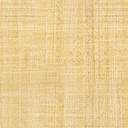 